SMLOUVA O DÍLOČl. I.
SMLUVNÍ STRANY:Karlovarský krajse sídlem: Závodní 353/88, 360 06 Karlovy VaryIČO: 70891168, DIČ: CZ70891168bank. spojení: xxxzástupce: xxx, vedoucí odboru finančního(dále jen „Objednatel“)aGORDIC spol. s r.o. se sídlem: Erbenova 2108/4, PSČ 586 01, JihlavaIČO: 47903783, DIČ: CZ47903783společnost zapsaná v obchodním rejstříku vedeném u Krajského soudu v Brně, oddíl C, vložka 9313bank. spojení: xxxza kterou jedná: xxx, jednatel (dále jen „Zhotovitel“)uzavírají níže uvedeného dne tuto smlouvu v souladu s ustanovením §  násl. 
a s přihlédnutím k ustanovení § 1746 odst. 2 zákona č. 89/2012 Sb., občanský zákoník, ve znění pozdějších předpisů (dále jen „občanský zákoník“) a ustanovením zákona č. 121/2000 Sb., o právu autorském, o právech souvisejících s právem autorským a o změně některých zákonů, ve znění pozdějších předpisů (dále jen „autorský zákon“)(dále jen „Smlouva“).Smluvní strany, vědomy si svých závazků v této Smlouvě obsažených a s úmyslem být touto Smlouvou vázány, dohodly se na následujícím znění Smlouvy:Čl. II.
PŘEDMĚT SMLOUVYZhotovitel se touto Smlouvou zavazuje Objednateli řádně a včas provést dílo (Elektronická finanční kontrola), jež spočívá v dodávce licencí systému, implementaci dodávaného řešení 
a proškolení určených pracovníků Objednatele (dále jen „Dílo“). Bližší specifikace Díla je uvedena v Příloze č. 1, která je nedílnou součástí této Smlouvy.Zhotovitel se zavazuje provést Dílo v souladu s platnými právními předpisy, vlastním jménem, na svůj náklad a na vlastní odpovědnost.Zhotovitel prohlašuje, že se seznámil s předmětem této Smlouvy, zhotovení Díla není plněním nemožným a že Smlouvu uzavírá po pečlivém zvážení všech možných důsledků.Objednatel se touto Smlouvou zavazuje poskytnout Zhotoviteli nezbytnou součinnost při realizaci Díla dle této Smlouvy, kterou po něm lze oprávněně požadovat a která je potřebná ke splnění závazků Zhotovitele vyplývajících pro něj z ustanovení Smlouvy a všechny věci a informace požadované Zhotovitelem ke splnění jeho závazků ze Smlouvy předat včas Zhotoviteli.Objednatel se zavazuje Dílo převzít a zaplatit za něj Zhotoviteli cenu dohodnutou v této Smlouvě.Dojde-li při plnění dle této Smlouvy k vytvoření díla Zhotovitelem, které je předmětem autorskoprávní ochrany dle autorského zákona, zavazuje se Zhotovitel poskytnout Objednateli k takto vytvořenému dílu jako celku i k jeho jednotlivým částem nevýhradní nepřevoditelné právo k jejich užití.Čl. III.
DOBA A MÍSTO PLNĚNÍZhotovitel se zavazuje za součinnosti Objednatele provést realizaci Díla nejpozději 
do 1 (slovy: jednoho) roku od nabytí účinnosti Smlouvy, přičemž zahájení prací započne neprodleně po nabytí účinnosti Smlouvy. Podrobný harmonogram prací je uveden v Příloze č. 2, která je nedílnou součástí této Smlouvy.Místem plnění je sídlo Objednatele. Přípravné a programovací práce je Zhotovitel oprávněn realizovat na svém vlastním technickém vybavení ve svých prostorách. Dodávku, instalaci a konfiguraci Elektronické finanční kontroly je možné realizovat vzdáleným přístupem na SW a HW infrastruktuře Objednatele, a to na základě předchozí domluvy se správci sítě Objednatele. Čl. IV.
CENA A PLATEBNÍ PODMÍNKYZa provedení Díla se sjednává celková cena (dále jen „Celková cena“) ve výši:Celková cena bez DPH: 1 256 000,00 Kč (slovy: jedenmiliondvěstěpadesátšesttisíc korun českých)Sazba DPH:	21 %Výše DPH: 	263 760,00 Kč (slovy: dvěstěšedesáttřitisícesedmsetšedesát korun českých)Celková cena s DPH: 1 519 760,00 Kč (slovy: jedenmilionpětsetdevatenácttisícsedmsetšedesát korun českých)Celková cena Díla může být překročena z důvodu změny daňových předpisů týkajících se daně z přidané hodnoty (DPH) a dále, vyskytnou-li se po uzavření Smlouvy v průběhu plnění Díla na straně Objednatele okolnosti, které nebylo možné v době uzavření Smlouvy předvídat a které mají současně objektivní a prokazatelný vliv na zvýšení nákladů Zhotovitele souvisejících s plněním Díla, a to pouze na základě písemného dodatku ke Smlouvě. Cena Díla je blíže specifikována v Příloze č. 3 této Smlouvy. Smluvní strany si sjednávají, že vyúčtování smluvní ceny bude provedeno ve dvou částech v souladu s Platebním kalendářem v Příloze č. 2 této Smlouvy.Podkladem pro úhradu ceny je vyúčtování nazvané faktura (dále jen „Faktura“). Všechny Faktury musí splňovat náležitosti řádného daňového dokladu požadované zákonem č. 235/2004 Sb., o dani z přidané hodnoty, ve znění pozdějších předpisů, zákonem 
č. 563/1991 Sb., o účetnictví, ve znění pozdějších předpisů a občanským zákoníkem.Zhotovitel odpovídá za stanovení daně z přidané hodnoty v souladu s platnými právními předpisy.  Lhůta splatnosti Faktury činí 30 kalendářních dnů ode dne jejího doručení Objednateli. Stejná lhůta splatnosti platí pro smluvní strany i při placení jiných plateb (např. smluvních pokut, úroků z prodlení, náhrady škody apod.). Nebude-li Faktura obsahovat stanovené náležitosti nebo v ní nebudou správně uvedené údaje dle této Smlouvy, je Objednatel oprávněn vrátit ji ve lhůtě její splatnosti Zhotoviteli. 
V takovém případě se přeruší běh lhůty splatnosti a nová lhůta splatnosti počne běžet doručením opravené Faktury.Platby peněžitých částek se provádí bankovním převodem na účet druhé smluvní strany uvedený ve Faktuře. Smluvní strany se dohodly, že peněžitou částku považují za zaplacenou okamžikem jejího odepsání z účtu odesílatele ve prospěch účtu příjemce.Čl. V.
PŘEDÁNÍ A PŘEVZETÍ DÍLAZhotovitel splní svou povinnost provést Dílo či část Díla jeho řádným dokončením a předáním Díla či jeho části Objednateli. Plnění poskytnuté Zhotovitelem Objednateli bude Zhotovitelem předáváno a Objednatelem převzato na základě akceptačního řízení, a to ve dvou etapách v souladu s harmonogramem uvedeným v Příloze č. 2 Smlouvy. Po dokončení Díla či jeho části se Zhotovitel zavazuje minimálně 3 pracovní dny předem prokazatelně vyzvat Objednatele k převzetí Díla či jeho části.Objednatel je povinen na výzvu Zhotovitele řádně dokončené Dílo či jeho část převzít. Řádně dokončeným Dílem či jeho částí se rozumí provedení Díla či jeho části v souladu se specifikací uvedenou ve Smlouvě. Řádné provedení Díla či jeho části je závislé na předání bezvadných (tj. správných, úplných a jinak bezchybných) podkladů a informací od Objednatele. Převzetí Díla či jeho části schválí Objednatel svým podpisem na protokolu o převzetí Díla (akceptační protokol).Objednatel je oprávněn odmítnout převzít Dílo či jeho část od Zhotovitele, pokud plnění nebude z hlediska obsahu nebo funkčních vlastností odpovídat účelu Smlouvy. Zhotovitel je povinen takové nedostatky, pro které bylo Dílo či jeho část odmítnuty, neprodleně odstranit, nejpozději do 10 pracovních dnů ode dne doručení návrhu kterékoliv smluvní strany druhé smluvní straně.Po odstranění nedostatků, pro které Objednatel odmítl Dílo či jeho část převzít, se opakuje akceptační řízení v nezbytně nutném rozsahu. Z opakované přejímky sepíší smluvní strany dodatek k předmětnému protokolu o převzetí Díla, v němž Objednatel prohlásí, že předmět Smlouvy nebo jeho dohodnutou část od Zhotovitele přejímá. Podpisem protokolu o převzetí Díla oběma smluvními stranami je ukončeno akceptační řízení.Čl. VI. ZÁRUKA ZA JAKOST1. Zhotovitel se zavazuje, že předané Dílo bude odpovídat specifikacím uvedeným ve Smlouvě . Zhotovitel poskytuje objednateli záruku na Dílo ode dne řádného protokolárního převzetí díla Objednatelem, a to v délce čtyřiadvaceti měsíců ode dne řádného protokolárního převzetí díla Objednatelem od Zhotovitele. Objednatel je oprávněn reklamovat v záruční době dle smlouvy vady Díla u Zhotovitele, a to písemnou formou. Dílo má vady, pokud neodpovídá specifikacím uvedeným ve Smlouvě. V reklamaci musí být popsána vada Díla,  případně návrh požadavku na odstranění vad Díla; v konečném důsledku však o způsobu odstranění vady rozhoduje Zhotovitel.4. Zhotovitel se zavazuje bez zbytečného odkladu, nejpozději však do 5 pracovních dní od okamžiku oznámení vady Díla či jeho části, bude-li to v daném případě technicky možné, zahájit odstraňování vady Díla či jeho části a vady odstranit v technicky co nejkratší lhůtě, a současně zahájit reklamační řízení v místě provádění Díla. Pětidenní lhůta poběží ode dne, kdy bylo oznámení řádně doručeno Zhotoviteli. Pokud nebude vada Díla odstraněna v přiměřené lhůtě, jedná se o hrubé porušení smlouvy.Čl. VII.
PRÁVA A POVINNOSTI SMLUVNÍCH STRANSmluvní strany se zavazují vzájemně spolupracovat a poskytovat si veškeré informace potřebné pro řádné plnění svých závazků z této Smlouvy.Smluvní strany se zavazují informovat opačnou smluvní stranu o veškerých skutečnostech, které jsou, nebo by mohly být důležité pro řádné plnění této Smlouvy.Smluvní strany se zavazují vytvářet předpoklady pro plnění závazků vyplývajících z této Smlouvy tak, aby nedocházelo k prodlení s plněním jednotlivých termínů pro poskytnutí věcného plnění, ani k prodlení s úhradou jednotlivých finančních závazků.Smluvní strany se zavazují v případě sporných otázek svolat ve spolupráci s druhou smluvní stranou schůzky k řešení těchto sporných otázek.Práva a povinnosti Objednatele:Objednatel se zavazuje umožnit Zhotoviteli přístup k provoznímu prostředí, který je nezbytný pro plnění Díla, zajistit přístup pracovníkům Zhotovitele do objektů 
a k pracovištím a poskytnout a vytvořit Zhotoviteli odpovídající pracovní podmínky pro realizaci Díla.Objednatel určí odpovědné osoby a vyhradí potřebné časové kapacity těchto osob pro součinnost s prováděním Díla Zhotovitelem.Objednatel poskytne Zhotoviteli požadované podklady, informace potřebné pro realizaci předmětu Díla, případně zajistí spolupráci s třetími stranami, jejichž řešení se může dotýkat předmětu Díla.Objednatel poskytne Zhotoviteli veškeré podklady a součinnosti pro získání povolení 
a souhlasy potřebné pro realizaci Díla.Objednatel se zavazuje konzultovat řešení v průběhu realizace předmětu plnění na požádání Zhotovitele. Nejpozději do 3 pracovních dnů od písemného vyzvání 
k projednání řešení Objednatel zorganizuje toto projednání a zajistí účast odpovědných osob Objednatele.Objednatel se vyjádří písemně k předkládaným materiálům Zhotovitele nejpozději do 3 pracovních dnů od jejich obdržení, pokud není dohodnuto jinak.Objednatel se zavazuje průběžně testovat předávané části Díla a vyjádřit se Zhotoviteli k ověření funkčnosti takových částí Díla nejpozději do 3 pracovních dnů od vyzvání.Práva a povinnosti Zhotovitele:Zhotovitel se zavazuje informovat Objednatele o postupu prací.Zhotovitel se zavazuje konzultovat řešení v průběhu realizace předmětu Díla na požádání Objednatele. Nejpozději do 3 pracovních dnů od písemného vyzvání 
k projednání řešení Zhotovitel zorganizuje toto projednání a zajistí účast svých odpovědných pracovníků.Zhotovitel se zavazuje písemně se vyjádřit k předkládaným materiálům Objednatele nejpozději do 3 pracovních dnů od jejich obdržení, pokud není dohodnuto jinak.Zhotovitel zajistí potřebný počet pracovníků s kvalifikací potřebnou pro realizaci předmětu Díla.Zhotovitel je povinen bezodkladně řešit ve spolupráci s Objednatelem závady vzniklé při plnění této Smlouvy.Zhotovitel je oprávněn v průběhu realizace Díla vyžadovat po Objednateli konzultace ohledně provádění Díla.Čl. VIII.
OCHRANA INFORMACÍ A OSOBNÍCH ÚDAJŮPři plnění předmětu Smlouvy se Zhotovitel vyvaruje toho, aby jakkoli přišel do styku 
s osobními údaji, kterých je Objednatel správce (dále jen „osobní údaje“).Bez ohledu na ustanovení bodu čl. VIII. odst. 1 může Objednatel Zhotoviteli na základě zvláštního písemného zmocnění (listinnou či elektronickou formou, např. prostřednictvím service desku / help desku) a v jeho rámci povolit přístup k osobním údajům. Ve zmocnění Objednatel vymezí:rozsah a účel zpřístupnění osobních údajů, dobu zpřístupnění osobních údajů,případná zvláštní bezpečnostní opatření,případné podmínky zapojení další osoby odlišné od autorizovaných osob Zhotovitele,případné podmínky zhotovení kopií zpřístupněných osobních údajů včetně stanovení toho, jak s těmito osobními údaji nakládat po uplynutí doby pro jejich zpřístupnění. Pokud se tak stane, jedná se o zpracování z pověření správce dle článku 29 nařízení GDPR.Zhotovitel se zavazuje zachovávat mlčenlivost o všech osobních údajích, se kterými přijde do styku v souvislosti s plněním předmětu Smlouvy. Zhotovitel se zejména zavazuje:s výjimkou uvedenou v čl. VIII. odst. 2 písm. e) nezhotovovat kopie osobních údajů,osobní údaje využívat pouze pro účely plnění předmětu Smlouvy,   c) 	nesdělovat nebo nezpřístupňovat osobní údaje třetím stranám bez předchozího souhlasu Objednatele, d) 	zajistit, aby jeho zaměstnanci a další osoby, které přijdou do styku s osobními údaji v souvislosti s plněním předmětu Smlouvy, byli zavázáni povinností mlčenlivosti ve stejném rozsahu, v jakém je mlčenlivostí vázán on sám, e) 	zajistit, aby osoby, které se budou podílet na plnění předmětu Smlouvy, při styku nebo nakládání s osobními údaji nepořizovaly kopie osobních údajů bez předchozího písemného souhlasu Objednatele a aby jejich činností nebo opomenutím nedošlo k náhodnému nebo protiprávnímu zničení, ztrátě či pozměnění osobních údajů, nebo k jejich neoprávněnému zpřístupnění třetím osobám. Popis prostředí Objednatele pro přístup Zhotovitele do interní LAN sítě Objednatele je uveden v Příloze č. 5, která je nedílnou součástí této Smlouvy.Žádná smluvní strana není oprávněna jakékoliv informace, které získala od druhé smluvní strany v souvislosti s realizací této Smlouvy, poskytnout třetím osobám bez písemného souhlasu druhé smluvní strany.Smluvní strany jsou povinny přijmout opatření k ochraně důvěrných informací. Důvěrné informace mohou být Smluvní stranou použity výhradně k činnostem, kterými bude zajištěno dosažení účelu Smlouvy. Smluvní strany nesdělí či nezpřístupní žádnou 
z důvěrných informací třetím osobám, nevyužije ji k vlastnímu prospěchu nebo jinak nezneužije.Ochrana informací se nevztahuje na případy, kdy:smluvní strana prokáže, že je tato informace veřejně dostupná, aniž by tuto dostupnost způsobila sama smluvní strana,smluvní strana prokáže, že měla tuto informaci k dispozici ještě před zpřístupněním druhou smluvní stranou, a že ji nenabyla protiprávně,smluvní strana obdrží od druhé smluvní strany písemný souhlas zpřístupňovat danou informaci,je-li zpřístupnění informace vyžadováno zákonem nebo závazným rozhodnutím oprávněného orgánu.Za důvěrné informace dle tohoto článku se považují rovněž veškeré informace vzájemně poskytnuté v ústní nebo v písemné formě, jakož i know-how, jímž se rozumí veškeré poznatky obchodní, výrobní, bezpečnostní, technické či ekonomické povahy včetně software, diagnostika, dokumentace včetně manuálů související s činností smluvní strany, které mají skutečnou nebo alespoň potenciální hodnotu a které nejsou v příslušných obchodních kruzích běžně dostupné a vztahuje se na ně dle vůle příslušné smluvní strany povinnost mlčenlivosti.Smluvní strany se zavazují nakládat s důvěrnými informacemi dle tohoto článku jako s obchodním tajemstvím a učinit veškerá organizační technická opatření zabraňující jejich zneužití či prozrazení.Povinnost mlčenlivosti o důvěrných informacích dle tohoto článku trvá i po ukončení účinnosti této Smlouvy.Ustanovení tohoto článku se nepoužijí v případě, kdy Objednatel má zákonem uloženou povinnost poskytovat informace (např. dle zákona č. 106/1999 Sb., o svobodném přístupu k informacím, ve znění pozdějších předpisů.Čl. IX.
BEZPEČNOST INFORMACÍZhotovitel je při plnění předmětu Smlouvy pro potřeby zajištění kybernetické bezpečnosti zejména povinen dodržovat níže uvedené požadavky:nepoužívat zpřístupněné informační systémy jiným způsobem než pro potřeby plnění předmětu Smlouvy,realizovat plnění předmětu Smlouvy pouze prostřednictvím pracovníků uvedených v Příloze č. 4, která je nedílnou součástí této Smlouvy,zabránit přístupu k informačním systémům zpřístupněným Objednatelem pro potřeby plnění předmětu Smlouvy a k informacím v nich obsaženým neoprávněným osobám,řešit požadavky a problémy bezpečnostního charakteru, vzniklé 
v souvislosti s plněním předmětu Smlouvy, s kontaktními osobami Objednatele uvedenými v Příloze č. 4 Smlouvy, v případě vzniku bezpečnostní události nebo bezpečnostního incidentu 
v průběhu plnění předmětu Smlouvy, postupovat při jejich zvládání podle pokynů Objednatele a spolupracovat při nápravě,po dobu plnění předmětu Smlouvy realizovat potřebná bezpečnostní opatření, zejména dle výše uvedených bodů b) až e).Služby specifikované ve Smlouvě mohou poskytovat pouze autorizované osoby Zhotovitele.Smluvní strany se dohodly, že kontaktními osobami pro otázky bezpečnosti informací pro potřeby plnění předmětu Smlouvy jsou osoby uvedené v Příloze č. 4 Smlouvy.Pokud Zhotovitel pro plnění předmětu Smlouvy bude potřebovat vzdálený přístup 
k dotčeným systémům Objednatele, pak, bude-li mu tento přístup umožněn, budou smluvní strany povinny postupovat podle Přílohy č. 5 Smlouvy a s tím, že: přístup bude umožněn pouze osobám dle čl. IX. odst. 3; Objednatel má právo tento přístup kdykoliv odepřít,vzdálený přístup může být ze strany Objednatele dozorován.Čl. X. 
NÁHRADA ŠKODYKaždá ze stran nese odpovědnost za způsobenou škodu v rámci platných právních předpisů a této Smlouvy. Obě strany se zavazují k vyvinutí maximálního úsilí k předcházení škodám a k minimalizaci vzniklých škod.Žádná ze stran neodpovídá za škodu, která vznikla v důsledku věcně nesprávného, neúplného nebo jinak chybného zadání, které obdržela od druhé strany. Žádná ze smluvních stran není odpovědná za škodu a není ani v prodlení, pokud k tomuto došlo v důsledku prodlení s plněním závazků druhé smluvní strany.Smluvní strany se zavazují upozornit druhou smluvní stranu bez zbytečného odkladu na vzniklé okolnosti vylučující odpovědnost bránící řádnému plnění této Smlouvy. Smluvní strany se zavazují k vyvinutí maximálního úsilí k odvrácení a překonání okolností vylučujících odpovědnost. Smluvní strany stanovují, že výše předvídatelné škody, která může případně vzniknout porušením povinnosti Zhotovitele, představuje částku maximálně do výše celkové ceny Díla, ohledně něhož došlo ke škodné události. Dále smluvní strany stanovují, že celková výše náhrady škody z jedné škodní události nebo skupiny vzájemně propojených škodných událostí, která by v příčinné souvislosti s plněním Smlouvy mohla vzniknout, se omezuje 
u skutečné škody celkem do výše 80 % z celkové ceny Díla. Čl. XI.
SMLUVNÍ POKUTYV případě prodlení Zhotovitele s termínem předání Díla, jeho části nebo odstraňování vady díla je povinen zaplatit Objednateli za každý případ prodlení z důvodů na straně Zhotovitele, jehož termín nebyl dodržen, smluvní pokutu ve výši 0,05 % z ceny (včetně DPH) nedodané části Díla, a to za každý i započatý den prodlení, maximálně však do výše celkové ceny plnění (včetně DPH), u kterého je Zhotovitel v prodlení.V případě prodlení Objednatele se zaplacením ceny dle této Smlouvy nebo její části je Objednatel povinen zaplatit Zhotoviteli úrok z prodlení za každý i započatý den prodlení ve výši 0,05 % z dlužné částky. Uplatněním práva na zaplacení úroku z prodlení nebo zaplacením úroku z prodlení není nijak dotčeno ani omezeno právo Zhotovitele na náhradu škody.Uplatněním smluvní pokuty není dotčeno právo smluvní strany vymáhat škodu v plné výši. Není-li v této Smlouvě stanoveno jinak, zaplacení jakékoliv sjednané smluvní pokuty nezbavuje povinnou smluvní stranu povinnosti splnit své závazky. Čl. XII.
PLATNOST A ÚČINNOST SMLOUVYTato Smlouva nabývá platnosti dnem podpisu oprávněnými zástupci obou smluvních stran a účinnosti dnem zveřejnění v registru smluv, které zajistí Objednatel. Tato Smlouva může být ukončena dohodou smluvních stran, která musí mít písemnou formu.Každá smluvní strana je oprávněna jednostranně odstoupit od Smlouvy, jestliže druhá smluvní strana neplní hrubě podmínky Smlouvy, byla na tuto skutečnost upozorněna, nesjednala nápravu ani v dodatečně poskytnuté přiměřené lhůtě. Hrubým neplněním podmínek Smlouvy se rozumí zejména:prodlení Zhotovitele s provedením Díla (či jeho dílčích částí) v termínech stanovených Smlouvou delší než 30 (slovy: třicet) kalendářních dnů;neposkytování potřebné součinnosti ze strany Objednatele ve smyslu této Smlouvy takovým způsobem, že je bráněno Zhotoviteli v řádném plnění Díla.Odstoupení od Smlouvy musí být provedeno vždy písemně a doručeno druhé smluvní straně.Smluvní strany jsou povinny v případě odstoupení od této Smlouvy vzájemně vypořádat své vzájemné závazky písemnou dohodou nejpozději do 1 měsíce od skončení účinnosti této Smlouvy.Čl. XIII.
ROZHODNÉ PRÁVO A ŘEŠENÍ SPORŮPráva a povinnosti smluvních stran touto Smlouvou výslovně neupravené se řídí občanským zákoníkem, ve znění pozdějších předpisů s přihlédnutím k příslušným ustanovením autorského zákona, ve znění pozdějších předpisů a příslušnými právními předpisy České republiky. Jakýkoli spor plynoucí z této Smlouvy není možné rozhodovat v rámci rozhodčího řízení.Smluvní strany se zavazují vyvinout maximální úsilí k odstranění vzájemných sporů vzniklých na základě této Smlouvy nebo v souvislosti s touto Smlouvou, včetně sporů o její výklad či platnost a usilovat o jejich vyřešení nejprve smírně prostřednictvím jednání oprávněných osob nebo pověřených zástupců. Nebude-li sporná záležitost vyřešena dle čl. XIII. odst. 2 této Smlouvy do 60 dnů ode dne doručení výzvy k smírnému vyřešení sporu zaslané kteroukoliv smluvní stranou druhé smluvní straně, bude tento spor rozhodován s konečnou platností u příslušného obecného soudu České republiky. Čl. XIV.
ZÁVĚREČNÁ USTANOVENÍTato Smlouva představuje úplnou dohodu smluvních stran o předmětu této Smlouvy. Tuto Smlouvu je možné měnit pouze písemnou dohodou smluvních stran ve formě číslovaných dodatků této Smlouvy, podepsaných osobami oprávněnými jednat jménem smluvních stran.Je-li nebo stane-li se jakékoli ustanovení této Smlouvy neplatným, nezákonným nebo nevynutitelným, netýká se tato neplatnost a nevynutitelnost zbývajících ustanovení této Smlouvy. Smluvní strany se tímto zavazují nahradit jakékoli takové neplatné, nezákonné nebo nevynutitelné ustanovení ustanovením, které je platné, zákonné a vynutitelné a má stejný nebo alespoň podobný obchodní a právní význam.Plnění předmětu této Smlouvy před účinností této Smlouvy se považuje za plnění podle této Smlouvy a práva a povinnosti z něj vzniklá se řídí touto Smlouvou.Veškerá obchodní tajemství v této Smlouvě a jejích přílohách byla jasně označena prostřednictvím symbolu ** u takových údajů. Takto označené údaje nepodléhají zákonu č. 340/2015 Sb., o zvláštních podmínkách účinnosti některých smluv, uveřejňování těchto smluv a o registru smluv, ve znění pozdějších předpisů a zákonu č. 106/1999 Sb., o svobodném přístupu k informacím, ve znění pozdějších předpisů.Tato Smlouva nabývá platnosti dnem jejího podpisu oběma smluvními stranami a účinnosti dnem jejího uveřejnění v Registru smluv dle zákona č. 340/2015 Sb., o zvláštních podmínkách účinnosti některých smluv, uveřejňování těchto smluv a o registru smluv (zákon o registru smluv). Smlouvu se zavazuje bez zbytečného odkladu v Registru smluv uveřejnit Objednatel.Nedílnou součást Smlouvy tvoří tyto Přílohy:Příloha č. 1 - „Specifikace předmětu plnění“Příloha č. 2 - „Harmonogram a platební kalendář“Příloha č. 3 - „Specifikace ceny“Příloha č. 4 - „Kontaktní osoby“ Příloha č. 5 - „Popis prostředí Objednatele pro přístup Zhotovitele do interní LAN sítě Objednatele“Tato Smlouva byla vyhotovena a smluvními stranami podepsána ve 3 stejnopisech, z nichž Zhotovitel obdrží 1 stejnopis a Objednatel obdrží 2 stejnopisy. Toto ustanovení neplatí v případě, že bude Smlouva podepisována elektronickým způsobem. Smluvní strany prohlašují, že si tuto Smlouvu před jejím podpisem přečetly, s jejím obsahem souhlasí, že Smlouva je v souladu s jejich svobodnou vůlí a Smlouvu nepodepisují v tísni a za nápadně nevýhodných podmínek. Na důkaz toho připojují své podpisy.O uzavření této Smlouvy rozhodla Rada Karlovarského kraje  usnesením č. RK 1000/08/22 na svém 94. zasedání konaném dne 29.8.2022.Příloha č. 1 Specifikace předmětu plněníImplementace elektronické finanční kontroly na Karlovarském krajiElektronická finanční kontrola bude spočívat v uskutečnění takových kroků v ekonomickém systému GINIS, které povedou k dalšímu zpracování dokladu v souladu s legislativními nařízení o finanční kontrole. Tištěné dokumenty předběžné finanční kontroly s vlastnoručními podpisy zodpovědných osob budou nahrazeny elektronickými dokumenty, přičemž vlastnoruční podpis na papíře bude nahrazen elektronickým podpisem, případně záznamem o schválení dokumentu. Předběžná elektronická finanční kontrola bude probíhat na základě řízeného schvalovacího procesu pomocí schvalovací šablony, ve které budou vystupovat osoby v přesně definovaných rolích v daném pořadí. Tyto osoby budou vyřizovat dokument elektronické finanční kontroly v modulu EPK - Elektronická podpisová kniha.K implementaci bude použito standardní řešení v rámci systému GINIS s potřebnými licencemi s rozšířením jádra a licencemi modulu EPK (Elektronická podpisová kniha). Nad rámec standardního řešení bude při této implementaci připravena redukovaná verze modulu KDF (Kniha došlých faktur), která umožní pouze zápis/opravu smlouvy, zápis/opravu poznámky a zadání schvalovacího procesu. Jiná nestandardní řešení nebudou použita.V rámci implementace elektronické finanční kontroly se budou řešit tyto druhy dokladů: ObjednávkySmlouvyFaktury došléPoukazy (případně dobropisy v KOF)Přepoukazy – výdaje.Pro administraci elektronické finanční kontroly bude třeba definovat:Knihy dokladů s přiřazenými funkčními místy, kde bude probíhat elektronická finanční kontrola;Schvalovací šablony – přiřazení k dokumentu předběžné finanční kontroly k jedné nebo více schvalovacím šablonám	;Schvalovací role – definování povinných rolí dle legislativy, příp. nepovinných rolí v souladu s vnitřními předpisy organizace;Funkční místa přiřazené ke schvalovacím rolím;Způsob vyřízení žádosti v EPK – podepsání el. podpisem, podepsání a schválení, schválení, příp. posouzení;Vzhled dokumentu elektronické finanční kontroly a způsob uložení.Předběžná finanční kontrola před vznikem závazku se bude provádět před podpisem smlouvy (vystavení objednávky apod.) v modulu SML – Evidence smluv. Finanční kontrolu bude možné spustit v okamžiku, kdy budou na zaevidovaném elektronickém dokladu schváleny položky finančního profilu. Schválení smlouvy a čerpání finančních prostředků bude možné až po kladném vyřízení elektronické finanční kontroly.Předběžná finanční kontrola po vzniku závazku se bude provádět před odesláním úhrady v modulech BPL – Bezhotovostní platby. Finanční kontrola se bude spouštět v okamžiku po schválení krytí na elektronickém dokladu. Po kladném vyřízení elektronické finanční kontroly bude možné danou platbu odeslat k úhradě.Příloha č. 2 Harmonogram a platební kalendářPlatební kalendářVyúčtování smluvní ceny bude provedeno ve dvou termínech, a to vždy ve výši 50 % z celkové částky po předání jednotlivých částí Díla dle etap uvedených výše.Příloha č. 3 Specifikace ceny **Příloha č. 4 Kontaktní osobyOsoby oprávněné jednat za Poskytovatele (GORDIC spol. s r.o.):Servisní podporu bude Poskytovatel realizovat prostřednictvím své distribuční sítě.Osoby oprávněné jednat za Objednatele (Karlovarský kraj):Příloha č. 5 Popis prostředí Objednatele pro přístup Zhotovitele do interní LAN sítě ObjednatelePřístup do sítě objednatele bude realizován pomocí VPN. Objednatel poskytne VPN klienta a autentifikační certifikát pouze oprávněným osobám zhotovitele. VPN klient je pouze ve verzi pro operační systémy Windows. Certifikáty a VPN klient budou poskytnuty přes cloudové úložiště popřípadě emailem a hesla k privátnímu klíči certifikátu budou předaná formou SMS. Přístup oprávněných osob Poskytovatele k jednotlivým serverům bude realizován pomocí Vzdálené plochy.ObjednatelV Karlových Varech dne ……………………..ZhotovitelV Jihlavě dne ……………………..….................................................................Karlovarský kraj na základě xxx, vedoucí odboru finančního...............................................................................GORDIC spol. s r.o.xxx, jednatelEtapaTermínPopisEtapaod 1.9.2022 (pokud bude účinná smlouva)do 31.10.2022Týká se následujících odborů:Finanční odborOdbor kancelář ředitelky úřaduOdbor zdravotnictvíOdbor školství mládeže a tělovýchovyOdbor životního prostředíTýká se následujících dokumentů:ObjednávkySmlouvyFaktury došléPoukazyEtapaod 27.3.2023do 1 roku od nabytí účinnosti smlouvyZbylé odbory a případně další dokumenty pro celý úřad, dobropisy v KOF a přepoukazy, výdaje.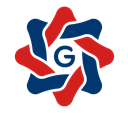 Specifikace a kalkulace ceny GINISSpecifikace a kalkulace ceny GINISMAPAza návrh a realizaci veřejné zakázkyza návrh a realizaci veřejné zakázkyze dne15.06.2022Elektronická finanční kontrola na Karlovarském krajiElektronická finanční kontrola na Karlovarském krajiElektronická finanční kontrola na Karlovarském krajiElektronická finanční kontrola na Karlovarském krajiDPHCelk.cena bez DPH (Kč)DPH (Kč)Celk. cena vč. DPH (Kč)Celková cena za dodávku a převod práv k užití programových modulů GINISCelková cena za dodávku a převod práv k užití programových modulů GINISCelková cena za dodávku a převod práv k užití programových modulů GINISCelková cena za dodávku a převod práv k užití programových modulů GINIS21%xxxxxxxxxCelková cena za implementaciCelková cena za implementaciCelková cena za implementaci21%xxxxxxxxxCelková cena za plnění veřejné zakázkyCelková cena za plnění veřejné zakázkyCelková cena za plnění veřejné zakázky1 256 000263 7601 519 760OsobaFunkceTelefonEmailxxxŘeditelxxxxxxxxxProjektový managerxxxxxxxxxSenior metodik - konzultantxxxxxxxxxSenior metodik - konzultantxxxxxxOsobaFunkceTelefonEmailxxxvedoucí odboru finančníhoxxxxxxxxxvedoucí oddělení účtárny a financování příspěvkových xxxxxxxxxvedoucí odboru informatikyxxxxxxxxxvedoucí oddělení aplikační a uživatelské xxxxxx